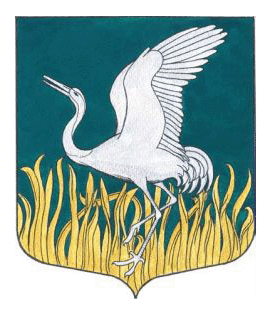 Ленинградская областьЛужский муниципальный районСовет депутатов Мшинского сельского поселения                                                                      РЕШЕНИЕ от  22  ноября 2019 года                     № 16О внесении изменений в Прогнозный план (программу)  приватизации муниципального имущества, находящегося в собственности муниципального образования   Мшинское сельское поселение Лужского МР ЛО на 2018-2020 годы» (в редакции от 06.09.2019 № 241)           В  соответствии со статьей 10 Федерального закона от 21.12.2001 г  № 178-ФЗ «О приватизации государственного и муниципального имущества»,     Договором   возмездного оказания услуг по оценке  № 12 от 24.03.2015г  с ИП «Зарницкий Ю.А.,  Договором возмездного оказания услуг по оценке № 309 от 06.08.2019г.  с ООО  «Консалтинговая фирма «КРОНОС-Псков»,   совет депутатов Мшинского сельского поселения                                                          РЕШИЛ:1.Внести  изменения в Прогнозный план (программу)  приватизации муниципального имущества,  находящегося в собственности муниципального образования   Мшинское сельское поселение Лужского МР ЛО на 2018-2020 годы», принятый советом депутатов Мшинского сельского поселения 16.03.2018 года (решение №171) в редакции от 06.09.2019 № 241 согласно приложению.2.Решение подлежит официальному опубликованию.3.Контроль за исполнением решения возложить  на главу администрации Мшинского сельского поселения  Полтэфа М.А.И.о  Главы Мшинского сельского поселения                     А.В. Некрасов                                                                                                                                        Приложение № 1      к решению  Совета депутатов Мшинского сельского поселения    от 16.03.2018 года  №171                                                                                       (в редакции  от  22.11.2019 г. № 16)Прогнозный план (программа) приватизациимуниципального имущества, находящегося в собственностимуниципального образования Мшинское сельское поселениеЛужского муниципального района     Ленинградской области Недвижимое имуществоДвижимое имущество№п/пНаименование объекта недвижимостиАдрес объекта недвижимостиОбщая площадь, этажностьНомер и дата паспорта БТИ, кадастровый или условный номер123451Здание котельнойЛенинградская область, Лужский район, Мшинское сельское поселение, д.Пехенец, ул.Пионерская, д.30-а289,9 кв.м., этажей 247:29:0319001:6122Земельный участокЛенинградская область, Лужский район, Мшинское сельское поселение, д.Пехенец, ул. ул.Пионерская, д.30-а1440,00 кв.м47:29:0319002:1563Здание котельнойЛенинградская область, Лужский   район, Мшинское сельское поселение, пос.Мшинская, ул. Комсомольская, д.б/н127,3 кв.м., этаж 147:29:0320001:7004Земельный участокЛенинградская область, Лужский  район, Мшинское сельское поселение, пос. Мшинская, ул. Комсомольская, 3г665 кв.м47:29:0320013:85№п/пНаименование объекта Объем, куб. мИнвентарный номер12341Бункер-накопитель БН88108521000022Бункер-накопитель БН8-18108521000033Бункер-накопитель БН8-28108521000104Бункер-накопитель БН8-38108521000115Бункер-накопитель БН8-48101341001606Бункер-накопитель БН8-58101341001617Бункер-накопитель БН8-68108521000128Бункер-накопитель БН8-78108521000139Бункер-накопитель БН8-881013410016210Бункер-накопитель БН8-981013410016311Бункер-накопитель БН8-1081085210000412Бункер-накопитель БН8-1181085210000513Бункер-накопитель БН8-1281085210000614Бункер-накопитель БН8-1381085210000715Бункер-накопитель БН8-1481085210000816Бункер-накопитель БН8-1581085210000917Мусорный контейнерБункер-накопитель, 8 м куб81013610020118Мусорный контейнерБункер-накопитель, 8 м куб81013610020019Мусорный контейнер (пухто)121013610013420Мусорный контейнер (пухто)121013610013321Мусорный контейнер (пухто)91013610012522Мусорный контейнер (пухто)910136100126